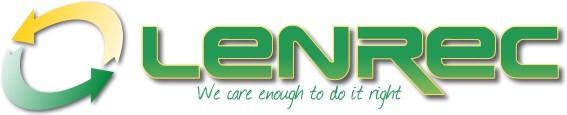 Collection Date 22nd Oct @ Bishop O’ Brien N.S.What we collectWe accept:    Men’s Clothing     •  Women’s ClothingChildren’s Clothing   •  Household textiles i.e. Curtains, Towels•  Shoes         •  Handbags         •  Belts       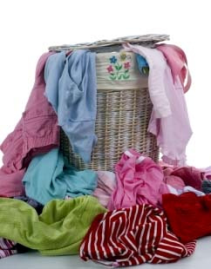 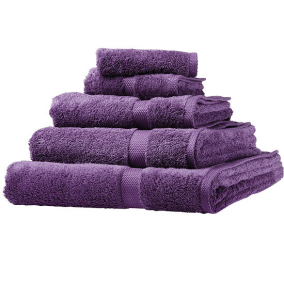 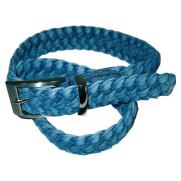 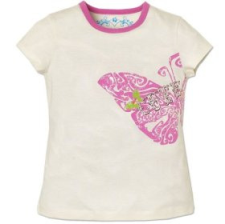 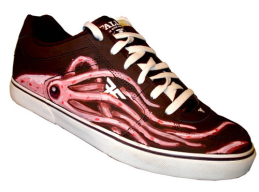 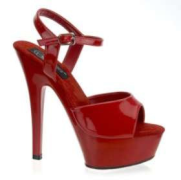 Unfortunately we cannot accept•  Dirty or wet clothing                         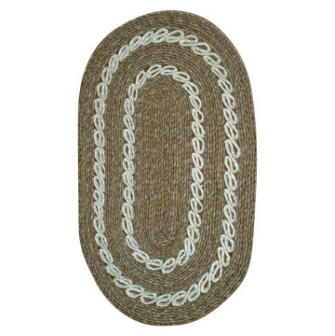 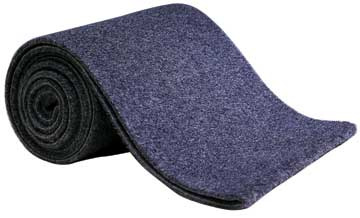 •  Mats•  Carpets Duvets/PillowsBooksLaptops or Mobile PhonesTo organise a collection for your school/club or organisation please contactKris on 087 3476298 or email kris.lenrec@gmail.com or visit our website www.lenrec.ie